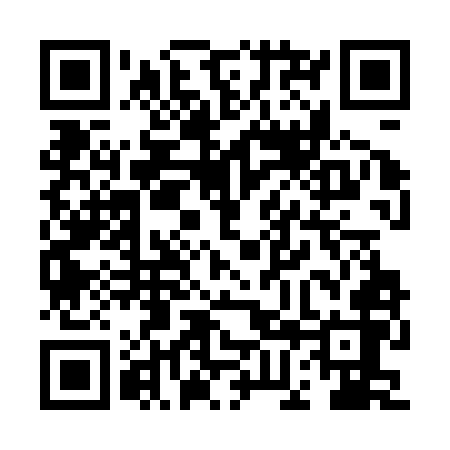 Prayer times for Strupczewo Duze, PolandWed 1 May 2024 - Fri 31 May 2024High Latitude Method: Angle Based RulePrayer Calculation Method: Muslim World LeagueAsar Calculation Method: HanafiPrayer times provided by https://www.salahtimes.comDateDayFajrSunriseDhuhrAsrMaghribIsha1Wed2:315:1012:395:488:1010:362Thu2:275:0812:395:498:1110:403Fri2:265:0612:395:508:1310:444Sat2:255:0412:395:518:1510:455Sun2:245:0212:395:528:1710:456Mon2:245:0012:395:538:1810:467Tue2:234:5812:395:548:2010:478Wed2:224:5712:395:558:2210:489Thu2:214:5512:395:568:2310:4810Fri2:214:5312:395:578:2510:4911Sat2:204:5112:395:588:2710:5012Sun2:194:5012:395:598:2810:5013Mon2:194:4812:396:008:3010:5114Tue2:184:4612:396:018:3110:5215Wed2:174:4512:396:028:3310:5216Thu2:174:4312:396:038:3510:5317Fri2:164:4212:396:038:3610:5418Sat2:164:4012:396:048:3810:5419Sun2:154:3912:396:058:3910:5520Mon2:144:3812:396:068:4110:5621Tue2:144:3612:396:078:4210:5622Wed2:134:3512:396:088:4410:5723Thu2:134:3412:396:098:4510:5824Fri2:134:3212:396:098:4610:5825Sat2:124:3112:396:108:4810:5926Sun2:124:3012:396:118:4911:0027Mon2:114:2912:396:128:5011:0028Tue2:114:2812:406:138:5211:0129Wed2:114:2712:406:138:5311:0230Thu2:104:2612:406:148:5411:0231Fri2:104:2512:406:158:5511:03